Formularz poprawkowy projektów Wrocławskiego Budżetu Obywatelskiego 2018 1. Informacje o projekcieNumer projektu:366Nazwa projektu: (wypełnić tylko w wypadku zmiany/doprecyzowania nazwy projektu)Oświetlenie miejsc niebezpiecznych na Biskupinie, Sępolnie i Bartoszowicach.Lokalizacja projektu: (wypełnić tylko w wypadku zmiany lokalizacji projektu) - adres: - numer geodezyjny działki (na podstawie www.geoportal.wroclaw.pl): 2. Ustosunkowanie się do wyników weryfikacji lub opis zmian (Lider może potwierdzić to, co otrzymał w wynikach weryfikacji lub zaproponować zmiany. Do dnia 24 sierpnia 2018 r. zostaną one zweryfikowane przez jednostki merytoryczne Urzędu Miejskiego. O wyniku weryfikacji lider zostanie powiadomiony w formie informacji o konsultacjach/głosowaniu nad projektami do WBO2018 opublikowanej w Biuletynie Informacji Publicznej.)Szanowni Państwo,Na wstępie prosiłbym o przeniesienie mojego projektu z progu do 750 tys. na próg budżetowy do 250 tys. zł. Według informacji, która widnieje na stronie internetowej Wrocławskiego Budżetu Obywatelskiego mój projekt został pozytywnie zweryfikowany, ale jednocześnie wyceniono go na 300 tys. złotych. Z tego co wiem, to zamontowanie w sumie 23 lamp na ulicy Smętnej i na alejce przy ulicy Dembowskiego, między ul. Spółdzielczą a Mielczarskiego, nie powinno kosztować tyle, ile zostało zasugerowane po weryfikacji. A nawet jeśli koszty potencjalnego przedsięwzięcia wzrosłyby podczas fazy projektowej lub samej realizacji inwestycji, to po prostu zamontuje się mniej lamp.Jednocześnie chciałbym zaznaczyć, że doszło do połączenia mojego projektu nr 366 z projektem nr 215. Lider tego drugiego projektu zgodził się na połączenie i z tego co wiem, to już wysłał do Państwa formularz, w którym zawarł informację o rezygnacji ze swojego projektu.3. UwagiW elementach projektu na stronie internetowej prosiłbym o zaznaczenie przy moim projekcie, że na alejce pieszo rowerowej przy ulicy Dembowskiego istnieje potrzeba zamontowania 12 lamp, a na ulicy Smętnej 11 lamp.Prosiłbym również o zamieszczenie w uzasadnieniu mojego projektu takiej oto wersji opisu:Beneficjentami projektu będą mieszkańcy Wrocławia, piesi i rowerzyści. Realizacja projektu przyczyni się do poprawy bezpieczeństwa i komfortu poruszania się pieszych i rowerzystów w miejscach, które obecnie są zupełnie nieoświetlone. Na Wielkiej Wyspie zostało niewiele takich "białych plam". W miejscach tych często poruszają się dzieci oraz osoby starsze i nieraz dochodzi do niebezpiecznych sytuacji. Alejka przy ul. Dembowskiego stanowi m.in dojście do Zespołu Szkół przy ul. Spółdzielczej i jest licznie wykorzystywana przez pieszych oraz rowerzystów. Również ulica Smętna jest ciągiem komunikacyjnym, który służy okolicznym mieszkańcom do poruszania się nie tylko do cmentarza, ale również w celach rekreacyjnych w kierunku wałów przeciwpowodziowych.
Zasilanie oświetlenia powinno być prowadzone po terenach zielonych bez niszczenia istniejących nawierzchni drogi i chodnika.
Mieszkańcy Biskupina, Sępolna, Bartoszowic – połączmy swoje głosy. W jedności siła! Razem możemy więcej i mamy większą szansę, aby nasz projekt został wybrany do realizacji.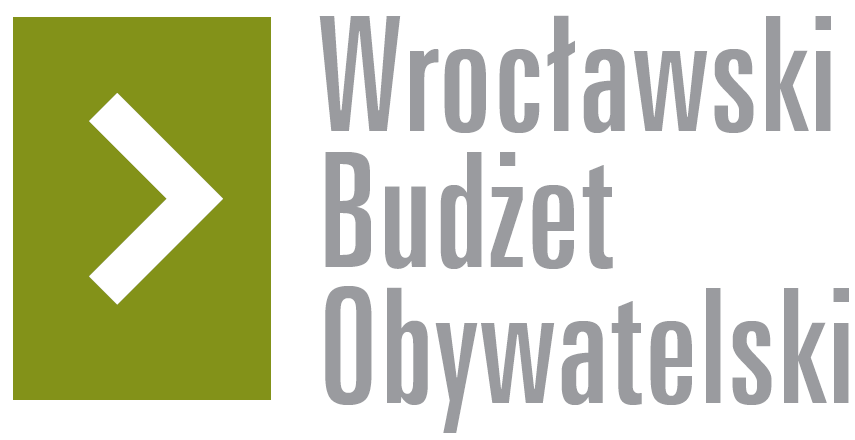 